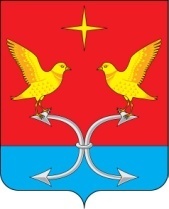 КОРСАКОВСКИЙ РАЙОННЫЙ СОВЕТ НАРОДНЫХ ДЕПУТАТОВ ОРЛОВСКОЙ ОБЛАСТИРЕШЕНИЕ 27 февраля   2019 г.                                                                     №     131  - РСПринято на 16– м  заседании Корсаковского районного Совета народных депутатов              Об отчёте  Главы Корсаковского района о результатах  своей деятельности и                      деятельности администрации  Корсаковского района за 2017 год  Заслушав и обсудив,  представленный Главой Корсаковского района Корсаковскому районному  Совету народых депутатов отчёт о результатах своей деятельности, деятельности администрации Корсаковского района и иных подведомственных ему органов местного  самоуправления за 2018 год, в том числе о решении вопросов, поставленных Корсаковским районным Советом народных депутатов, в соответствии с Федеральным законом от 6 октября 2003 года № 131-ФЗ «Об общих принципах организации местного самоуправления в Российской Федерации», Уставом Корсаковского района Корсаковский районный Совет народных депутатов р е ш и л:Утвердить отчёт Главы Корсаковского района В.Р. Кнодель о результатах своей деятельности, деятельности администрации Корсаковского  района и иных  подведомственных  ему  органов  местного самоуправления, в том числе о решении вопросов, поставленных Корсаковским районным Советом народных депутатов, за 2018 год (отчёт прилагается).Признать деятельность Главы Корсаковского района В.Р.Кнодель и деятельность администрации Корсаковского района, в том числе по решению вопросов, поставленных Корсаковским районным Советом народных депутатов, за 2018 год удовлетворительной.Настоящее решение вступает в силу со дня его принятия и подлежит официальному опубликованию (обнародованию).Председатель Совета                                                                 В. М. Савин